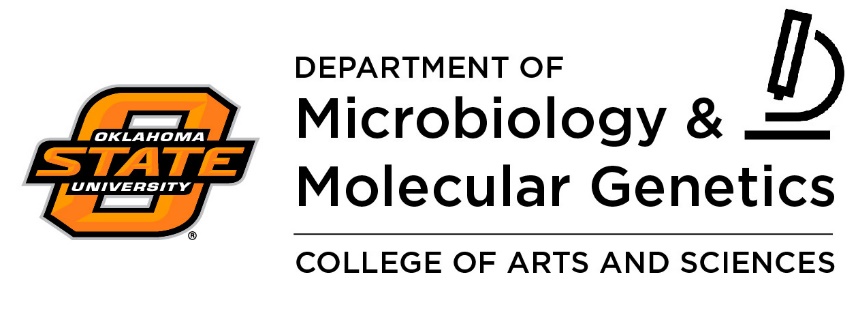 MICROBIOLOGY & MOLECULAR GENETICSDepartmental Journal ClubMICR 6120MondayNovember 19, 201811:30am-12:20pmHuman Sciences 326Presented bySudhir Doranga 
PHD Student
"Superoxide dismutase activity confers antibiotic tolerance to stationary-phase P. aeruginosa"

Dorival Martins, Geoffrey McKay, Gowthami Sampathkumar, Malika Khakimova, Ann M. English, and Dao Nguyen